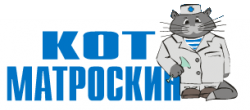 ВЕТЕРИНАРНЫЙ ЦЕНТР «КОТ МАТРОСКИН»ИНДИВИДУАЛЬНЫЙ ПРЕДПРИНИМАТЕЛЬТАСОЙТИ ЯКОБ ЗЕЛИМОВИЧИНН 526100228824ОГРН 304525818100087            603000,г.Нижний Новгород, ул.Родионова, д.193, корп.3, кв.40Информированное добровольное согласие клиента ветеринарной клиники «Кот Матроскин» на проведение операции/процедуры к Договору на оказание услуг № __________г. _____________________________                                                       <<______>>__________________20     года  Я,_________________________________________________________________________________,                                          (далее по тексту Владелец/Представитель животного)проживающий(ая) по адресу_________________________________________,тел.____________________даю свое согласие на выполнение моему животному по кличке ________________________ в ветклинике “Кот Матроскин ” следующей операции/процедуры:_____________________________________________________________________________________________________________________________________________________________________________________________________________________________________________________________________Ориентировочная стоимость:Операция/процедура__________________________________________________________________Стационар___________________________________________________________________________Иные услуги___________________________________________________________________________3. Врач ветклиники “Кот Матроскин”, ________________________________________________ полностью провел оценку состояния моего животного и разъяснил мне суть и цели этой операции/процедуры, а также достоинства и возможные осложнения, в том числе ожидаемый риск, который может возникнуть, а также альтернативы предполагаемому лечению и возможности вообще не проводить лечение принадлежащего мне животного. Подтверждаю, что я имел (а) возможность задавать любые вопросы, на которые получил (а) исчерпывающие ответы.  Заверяю свое согласие, и понимание личной подписью:_________4. Я понимаю, что в ходе операции/процедуры могут возникнуть неожиданные обстоятельства, меняющие согласованный характер действий или требующие дополнительных манипуляций. Поэтому:        я согласен (-на)         я не согласен (-на) на выполнение этих добавочных действий, которые сочтет необходимыми вышеуказанный врач и его ассистенты. 5. Я предупрежден (на), что во время проведения операции/процедуры, а также в ходе последующего лечения, может возникнуть единовременная необходимость взятия анализов и/или взятие последующих дополнительных анализов у моего животного, на что:       я даю свое согласие        я не даю свое согласие6. Я согласен (-на) на применение таких анестетиков, которые будут сочтены необходимыми. Я понимаю, что всегда присутствует риск при применении анестезии и о возможности такого риска мне предоставили полную информацию:- рвота, аспирация, регургитация, - нарушение сердечного ритма, вплоть до полной остановки сердечной деятельности, - непредвиденная и независящая от врача индивидуальная непереносимость или токсическая реакция организма на вводимые препараты, дез.средства-технические трудности, связанные с индивидуальными особенностями (врожденными, посттравматическими) при интубации трахеи,- отсроченные реакции организма на вводимые препараты (анафилактические, аллергические),- артериальная гипотония, брадикардия, вследствие специфического воздействия анестетиков 7. Я предупрежден (-на) об осложнениях  постнаркозного периода: тошнота, рвота, озноб, вследствие повышенной теплоотдачи, иногда аритмии, отсроченные депрессии дыхания, нарушение функции печени с преходящей желтухой, нарушение работы почек.8. Мне разъяснено об осложнениях и опасностях наркоза, но я настаиваю на проведении моему животному общей анестезии. Я не буду иметь претензий к сотрудникам ветклиники в случае возникновения осложнений, указанных в этом документе и при беседе с врачом. Подпись:______________Данный пункт заполняется только при применении животному общей анестезии.9. Мне известно, что в ходе выше согласованной операции/процедуры, со всеми органами и тканями, удаленными у моего животного, может быть проведена исследовательская работа, а также органы и ткани могут быть оставлены в ветеринарной клинике для использования в ветеринарных, научных и/или учебных целях. В случае несогласия на такое использование, просьба отметить:____________________, отсутствия возражения на такие действия, означает согласие на вышеперечисленные виды действий. Во всех иных случаях данные органы и ткани подлежат ликвидации в соответствии с обычной практикой их уничтожения в Российской Федерации.10. Я понимаю, что, несмотря на все усилия врачей, направленные на восстановление здоровья моего животного, не может быть гарантий, что сделанное моему животному даст результаты, которые ожидаются от этой операции/процедуры, однако мне понятно, что все действия с моим животным будут направлены на достижение наилучшего и благополучного результата возможного при каждом конкретном случае и состоянии животного.11. Я предупрежден (а) настоящим о том, что вовремя и/или после проведения операции/процедуры всегда существует определенный риск развития осложнений, вплоть до летального исхода, но даже понимая возможность этих случаев при правильно проведенных операциях/процедурах претензий к ветклинике «Кот Матроскин» не имею и не буду иметь.12. Я понимаю, что должен внести предоплату в размере 50% от стоимости операции/процедуры. В случае неблагоприятного исхода предоплата не возвращается.13. Мне разъяснено, что дополнительные манипуляции, в случае согласия на пункты 4. и 5. настоящего документа, будут оплачиваться отдельно исходя из акта оказанных услуг, и не входят в стоимость услуг, указанных в договоре №_____.14.  Я подтверждаю, что операция/процедура, указанная (-ые) в пункте 1. настоящего документа будут проводиться с моего согласия и одобрения, и отсутствуют сведения, которые для меня не понятны и/или в которых я не уверен. Проведение операции/процедуры, указанной в пункте 1. продиктовано и проводится вследствие первоначальных данных по диагностике состояния моего животного и согласованного лечебного плана. Впоследствии я согласен придерживаться всех рекомендаций лечащего врача ветклиники “Кот Матроскин” или его замещающего лица, в противном случае ответственность за здоровье и жизнь животного будет возлагаться на меня.15.  Я полностью прочитал (а) и понял (а) весь выше находящийся текст. Имеющиеся в тексте пространства для собственноручного заполнения были пустыми и я отметил (-а) словами варианты в соответствующих пунктах, с которыми был (-а) НЕ согласен (-на).Собственноручно и без какого-либо принуждения заверяю личной подписью настоящий документ. Владелец/Представитель животного: ______________(_____________________________________)                                                                                           подпись                                                         Ф.И.ОЯ свидетельствую, что разъяснил владельцу (официальному представителю) животного суть, достоинства, риск и альтернативы предлагаемой операции/процедуры, дал ответы на все заданные вопросы, а также ДОВЕЛ ИНФОРМАЦИЮ о стоимости операции/процедуры.Я полагаю, что озвученная мною информация ПОНЯТНА и ЯСНА владельцу/представителю.Ветеринарный врач  ветклиники «Кот Матроскин» ___________________(__________________________________)              подпись                                                        ФИО